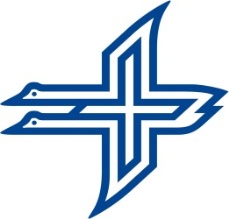 RANSKAN SUOMALAINEN EVANKELIS-LUTERILAINEN SEURAKUNTAKokouskutsuSeurakunnan sääntömääräiseen vuosikokoukseen, joka pidetään:Lauantaina 26.1.2019, kello 14.00Pariisin Tanskalaisella kirkolla, 17 rue Lord Byron, 75008 ParisEsityslista :Kokouksen avausKokouksen laillisuus ja päätösvaltaisuusKokouksen puheenjohtajan, sihteerin ja kahden pöytäkirjantarkastajan valinnatEsityslistan täydentäminen ja hyväksyminenSeurakuntaneuvoston puheenjohtajan katsausToimintakertomus vuodelta 2018Vuoden 2018 tilinpäätökset Toimi- ja vastuuvapauden myöntäminen seurakuntaneuvostolleToimintasuunnitelma vuodelle 2019 Tulo- ja menoarvioehdotukset vuodelle 2019Seurakuntaneuvoston jäsenien valinta vuodelle 2019Muut asiat13.Kokouksen päätösKohdan 12 asiat pyyydetään esittämään kirjallisesti 19.1.2019 mennessä seurakuntaneuvoston puheenjohtajalle Kristiina Vallalle: kristiina.valla@me.com                          LÄMPIMÄSTI TERVETULOA!